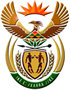 DEPARTMENT: PUBLIC ENTERPRISESREPUBLIC OF SOUTH AFRICANATIONAL ASSEMBLYQUESTION FOR WRITTEN REPLYQUESTION NO.: 1675QUESTION: 1675. Mr G K Y Cachalia (DA) to ask the Minister of Public Enterprises: 
What are the (a) full relevant details of the various agreements signed by him and his predecessors over the past 10 financial years on behalf of the Government with the Republic of Cuba, (b) reasons and (c) total amounts paid to any Cuban entity in the past 10 financial years by (i) his department and (ii) any entity reporting to him? NW1883EREPLY:There are no agreements signed by the Minister of Public Enterprises and his predecessors over the past 10 financial years on behalf of the Government of South Africa.Not Applicable, Not Applicable, None.None